Smlouva o postoupení práv a povinnosti ze smlouvy7008004752První příjemce, Druhý příjemce a Poskytovatel ve smyslu § 1895 odst. 1 zákona č. 89/2012 Sb., občanský zákoník, ve znění pozdějších předpisů - dále také jen „OZ", uzavírají tuto smlouvu:1. Úvodní ustanoveníPoskytovatel uzavřel s Prvním příjemcem leasingovou smlouvu č. 7008004752 (dále jen "Smlouva"}, jejímž předmětem je leasing tohoto předmětu leasingu (dále jen "Předmět"):Druhý příjemce tímto výslovně prohlašuje, že se Smlouvou se pečlivě seznámil a s jejím obsahem souhlasí. Druhý příjemce dnem nabytí účinnosti této smlouvy vstupuje do práv a povinností Prvního příjemce ze Smlouvy a stává se namísto Prvního příjemce smluvní stranou - Příjemcem *- dle Smlouvy.Tato smlouva nabývá účinnosti dnem 15.10.2021 .11.	Předmět smlouvySmluvní strany se dohodly, že dnem účinnosti této smlouvy První příjemce postupuje na Druhého příjemce veškerá svá práva a povinnosti ze Smlouvy.Dnem účinnosti této smlouvy se tak na Druhého příjemce převádějí zejména veškeré splatné i nesplatné dluhy (a další povinnosti) Prvního příjemce vyplývající mu ze Smlouvy. Druhý příjemce se zavazuje zejména platit Poskytovateli v souladu se Smlouvou včas a řádně sjednané splátky, další peněžité dluhy vyplývající ze Smlouvy a dodržovat všechny ostatní povinnosti vyplývajícímu ze Smlouvy.Postoupení dle této smlouvy se sjednává jako úplatné; úplata, kterou je První příjemce (s ohledem na to, že v rámci postoupení jsou převáděny převážně povinnosti - dluhy) povinen uhradit Druhému příjemci za toto postoupení (nebylo-li mezi nimi písemně sjednáno jinak) činí 1,- KČ včetně DPH.Případné vzájemné spory mezi Prvním příjemcem a Druhým příjemcem ohledně vzájemného vypořádání nemají vliv na platnost a účinnost postoupení dle této smlouvy; První příjemce ani Druhý příjemce zejména nejsou z těchto důvodů oprávnění od této smlouvy odstoupit. Ustanovení předchozí věty se týká i vzájemného vypořádání mezi Prvním příjemcem a Druhým příjemcem po stránce daňové / účetní (zejména za předpokladu, že Poskytovatel již na počátku leasingu fakturoval Prvnímu příjemci, dle příslušných právních předpisů týkajících se DPH, součet všech leasingových splátek, případně dalších plateb dle Smlouvy). Poskytovatel nijak neodpovídá ani Prvnímu příjemci, ani Druhému příjemci, za správnost daňového / účetního řešení ani na straně Prvního příjemce, ani na straně Druhého příjemce; pro vyloučení pochybností se sjednává, že Poskytovatel není povinen v souvislosti 5 touto smlouvou žádné daňové doklady, které dosud na základě Smlouvy (Či v souvislosti s ní) vystavil, rušit, dobropisovat, měnit apod., ani není povinen vystavovat jakékoliv daňové doklady nové (např. na Druhého příjemce), ledaže by mu taková povinnost vyplývala z obecně závazných právních předpisů.111. Pohledávky po splatnosti111.1. První příjemce dluží Poskytovateli ke dni podpisu této smlouvy Poskytovatelem níže uvedené pohledávky Poskytovatele111.2. První příjemce dále dluží Poskytovateli ke dni podpisu této smlouvy Poskytovatelem níže uvedené pohledávky, jež se zavazuje uhradit nejpozději do data splatnosti uvedeného na příslušných daňových dokladech:Verze 083-03 platná od: 21.04.2020	Strana 1 (celkem 3}Raiffeisen - Leasing, s.r.o. • sídlo Hvězdová 171ó/2b, 140 00 Praha 4 • 1Č 61467803 • DIČ CZÓ1467863zapsaná v obchodním rejstříku vedeném Městským soudem v Praze, oddíl C, vložka 29553telefon: +420 221 511 611 fax: +420 221 511 666 email: praha@rl.cz http://www.rl.cz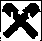 Raiffeísen LEASINGII 1.3. Nezaplatí-li První příjemce řádně a včas Poskytovateli veškeré své výše uvedené dluhy, převádí se touto smlouvou povinnost je uhradit na Druhého příjemce, který se je pro ten případ zavazuje uhradit do dvaceti (20) dnů ode dne nabytí účinnosti této smlouvy. První příjemce pro ten případ zároveň prohlašuje a zavazuje se Poskytovateli, že Poskytovatele uspokojí, tedy že uvedené dluhy Poskytovateli uhradí, pokud je ve lhůtě dle předchozí věty neuhradí Druhý příjemce; Poskytovatel toto ručení, resp. Prvního příjemce jako ručitele přijímá.PojištěníIV. 1. Pojištění odpovědnosti za škodu způsobenou provozem vozidla - Předmětu: Smluvní strany se dohodly, že pojištění Předmětu se po nabytí účinnosti smlouvy řídí příslušnými ustanoveními Smlouvy. Za rozhodný okamžik pro počátek pojištění, které se již týká Druhého příjemce, je nabytí účinnosti této smlouvy.IV.2. Ostatní pojištění Předmětu: Smluvní strany se dohodly, že pojištění Předmětu včetně případné vinkulace pojistného plnění po nabytí účinnosti této smlouvy se řídí příslušnými ustanoveními Smlouvy. Za rozhodný okamžik pro počátek pojištění, které se již týká Druhého příjemce, je nabytí účinnosti této smlouvy.Předání Předmětu a dokladůV.l. První příjemce je povinen předat Druhému příjemci Předmět nejpozději do tří (3) dnů ode dne účinnosti této smlouvy. Současně s Předmětem je povinen První příjemce předat Druhému příjemci úplnou technickou dokumentací, veškeré doklady vztahující se k Předmětu, další příslušenství, které První příjemce původně převzal, a originál Smlouvy.V.2. O předání a převzetí Předmětu, veškerých dokladů vztahujících se k Předmětu a dalšího příslušenství bude Prvním a Druhým příjemcem sepsán předávací protokol. Tento protokol bude sepsán ve třech vyhotoveních, jehož jeden řádně sepsaný a Prvním a Druhým příjemcem podepsaný stejnopis se Druhý příjemce zavazuje doručit Poskytovateli neprodleně po předání a převzetí Předmětu. Tento protokol se po svém vyhotovení stává přílohou této smlouvy.V.3. V případě, že První příjemce nepředá Druhému příjemci Předmět, veškeré doklady vztahující se k Předmětu a další příslušenství řádně a včas, je Druhý příjemce oprávněn a současně povinen na vlastní náklady Předmět, veškeré doklady vztahující se k Předmětu a další příslušenství Prvnímu příjemci odebrat i proti jeho vůli sám nebo prostřednictvím třetí osoby, kterou k tomuto písemně zmocní. O tomto převzetí je Druhý příjemce povinen sepsat a podepsat protokol a tento doručit Poskytovateli neprodleně po převzetí Předmětu. Tento protokol se po svém vyhotovení stává přílohou této smlouvy.V.4. ^Druhý příjemce prohlašuje, že se před podpisem této smlouvy pečlivě seznámil s Předmětem a že jej přebírá ve stavu, v jakém se tento nachází.V.5.	V.5. Poskytovatel si ve smyslu § 1900 OZ vyhrazuje, že mu i po postoupení práv a povinností dle této smlouvy zůstávajízachovány všechny námitky, které měl doposud vůči Prvnímu příjemci jak ze Smlouvy, tak z dalších smluvních a jiných právních vztahů.Smluvní poplatekDruhý příjemce se zavazuje za provedení změny Smlouvy, jak sjednávána touto smlouvou, zaplatit Poskytovateli ve lhůtě uvedené na příslušném daňovém dokladu vystaveném Poskytovatelem smluvní poplatek ve výši dle aktuálního a ke dni uzavření této dohody platného ceníku Poskytovatele (jak zveřejněn mj. na internetových stránkách Poskytovatele www.rl.cz).Přechodná ustanoveníVll.l. Práva a povinnosti touto dohodou výslovně neupravené a veškeré právní otázky týkající se vztahu mezi smluvními stranami se řídí právem České republiky, zejména OZ.VI 1.2. Smluvní strany se dohodly, že jakákoli písemnost se považuje za doručenou okamžikem, kdy se dostala do sféry dispozice adresáta, tedy zejména kdy byla převzata adresátem, případně dnem, kdy byla - bylo-li doručováno prostřednictvím držitele poštovní licence ~ uložena u držitele poštovní licence, a v případě, že se vrátila odesílateli jako nedoručitelná s tím, že k uložení nedošlo (např. proto, že adresát je na uvedené adrese neznámý nebo se odstěhoval bez udání adresy), pak 3. dnem od jejího odeslání. Adresou rozhodnou pro doručování je vždy adresa uvedená v záhlaví této smlouvy, není-Ii ve smlouvě stanoveno jinak.VII.3. Smluvní strany se dohodly, že veškeré případné majetkové spory mezi nimi vznikající z této smlouvy a v souvislosti s ní (včetně srů vznikajících ze Smlouvy a v souvislosti s ní) budou rozhodovány s konečnou platností v rozhodčím řízení jedním rozhodcem, a to ad hoc rozhodcem JUDr. Zdeňkou Bednářovou, advokátem, ev. č. ČAK 05079; pokud by z jakéhokoli důvodu rozhodce JUDr. Zdeňka Bednářová dotčený spor nemohla rozhodovat (např. odmítla-li by dotčený spor ze zákonných důvodů rozhodovat, byla-li by vyloučena z projednávané věci apod.), pak bude ad hoc rozhodcem Mgr. Martin Vondrouš, advokát, ev. č. ČAK 10036. V rozhodčím řízení bude postupováno podle zákona č. 216/1994 Sb., o rozhodčím řízení a výkonu rozhodčích nálezů, ve znění pozdějších předpisů, a podle zákona č. 99/1963 Sb., občanský soudní řád, ve znění pozdějších předpisů. Náklady rozhodčího řízení jdou k tíži strany, která ve sporu podlehla, a sestávají z paušálního poplatku na administrativní výlohy ve výši 300 Kč a odměny rozhodce stanovené následovně: základ do výše 30.000 Kč... 700 Kč; základ do výše 50.000 Kč ... 1.700 Kč; základ do výše 100.000 Kč... 2.500 Kč a 3% z Částky hodnoty sporu přesahující 50.000 Kč; základ do výše 250.000 Kč ... 4.000 Kč a 2,5% z částky hodnoty sporu přesahující 100.000 Kč; základ do výše 500.000 Kč... 7.750 KČ a 2% z Částky hodnoty sporu přesahující 250.000 Kč; základ do výše 1.000.000 KČ ...12.750 Kč a 1% z částky hodnoty sporu přesahující 500.000 Kč; základ nad 1.000.000 Kč ...17.750 Kč a 0,25% z částky hodnoty sporu převyšující 1,000.000 Kč; v případě porušení povinností (kdy nelze předmět řízení ocenit) některou ze smluvních stran, jsou-li tyto povinnosti uvedeny ve smlouvě ... 2.000 Kč; v případě ostatních sporů, u nichž nelze předmět řízení ocenit, a nejde-li o porušení povinností uvedených ve smlouvě ... 4.000 Kč. Strana, která ve sporu podlehla, je povinna nahradit druhé straně sporu její náklady řízeni, zejména náklady na zaplacené poplatky za rozhodčí řízení [odměnu rozhodce, paušální poplatek na administrativní výlohy, to vše vč. DPH), a dále náklady na právní zastoupení ve výši, odpovídající výší přiznávané v občanském soudním řízení. Smluvní strany dále sjednávají, že rozhodčí řízení může být pouze písemné a rozhodčí nález nemusí obsahovat odůvodnění. Pokud by z jakéhokoli důvoduVerze 083-03 platná od: 21.04.2020	Strana 2 (celkem 3)Raiffeísen - Leasing, s.r.c. • sídlo Hvězdová 1716/2b, 140 00 Praha 4 • 1Č 61467863 • DIČ CZó 1467863■ zapsaná v obchodním rejstříku vedeném Městským soudem v Praze, oddíl C, vložka 29553• telefon: +420 221 511 611 fax: +420 221 511 666 email: praha@rl.cz http://www.rl.cz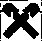 Raiffeisen LEASINGžádná z výše uvedených osob nemohla spor rozhodovat (např. odmítly-li by všechny osoby dotčený spor ze zákonných důvodů rozhodovat, nebo byly-Ii by všechny osoby vyloučeny z projednávané věci apod.J, pak budou veškeré případné majetkové spory vznikající z této smlouvy a v souvislosti 5 ní rozhodovány s konečnou platností u Rozhodčího soudu při Hospodářské komoře České republiky a Agrární komoře České republiky podle jeho Řádu a Pravidel jedním rozhodcem jmenovaným předsedou Rozhodčího soudu. Náklady rozhodčího řízení jdou k tíži strany, která ve sporu podlehla, a jsou uvedeny v Pravidlech Rozhodčího soudu při Hospodářské komoře České republiky a Agrární komoře České republiky.V11.4. Tato smlouva obsahuje úplnou dohodu smluvních stran o předmětu této smlouvy a nahrazuje všechny předchozí ústní čí písemné dohody smluvních stran týkající se předmětu této smlouvy.Vlil. Závěrečná ustanoveníVlll.l. Tuto smlouvu je možno měnit pouze formou Číslovaných písemných dodatků odsouhlasených smluvními stranami; jiná než písemná
forma je vyloučena. Ustanovení § 1799 a § 1 800 OZ se pro úpravu právních vztahů smluvních stran podle této smlouvy neužijí. První
příjemce a Druhý příjemce přebírají na sebe riziko změny okolností ve smyslu § 1705 odst.2 OZ; První příjemce a Druhý příjemce
nemohou uplatňovat vůči Poskytovateli práva uvedená v § 1765 odst.l OZ.VHI.2. Tato smlouva je vypracována ve třech stejnopisech, z nichž každý má platnost originálu. Každé smluvní straně náleží
po jednom stejnopisu.VI 11.3. Na důkaz toho, že se smluvní strany s touto smlouvou před jejím podpisem seznámily, že s ní souhlasí a že byla uzavřena z jejich
pravé a svobodné vůle, připojují smluvní strany svůj podpis.Místo
DatumOverLine s.r.o.DOPRAVNÍ PODNIK mest Mostu a Litvínova, a.s.Raiffeisen - Leasing, s.r.o.sídlo Na Rovinkách 211,51301 Semilysídlo tř. Budovatelů 1395/23, 43401 Mostsídlo Hvězdová 1716/2b,140 78 Praha 4IČ 05645638IČ 62242504IČ 61467863DIČ CZ699005114DIČ CZ62242504DIČ CZ61467863zapsaná v obchodním rejstříku vedeném Krajským soudem v Hradci Králové, oddíl C, vložka 40494zapsaná v obchodním rejstříku vedeném Krajským soudem v Ústí nad Labem, oddíl B, vložka 660zapsaná v obchodním rejstříku vedeném Městským soudem v Praze, oddíl C, vložka 29553původní příjemce leasingu dále jen "První příjemce"nový příjemce leasingu dále jen "Druhý příjemce"poskytovatel leasingu dále jen "Poskytovatel"Obecná specifikacellVECO busURBANWAY 18Značka, model, typIVECORegistrační značka5E79943výrobní číslo, VIN| VNE422CP500308694po splatnosti, jež se zavazuje uhradit nejpozděpo splatnosti, jež se zavazuje uhradit nejpozděi do nabytí účinnosti této smlouvy:i do nabytí účinnosti této smlouvy:i do nabytí účinnosti této smlouvy:i do nabytí účinnosti této smlouvy:var. symboldaň. doklad Č.splatnostcelkem k úhraděz toho zaplacenozbývá k úhraděDluhy po splatnosti celkemDluhy po splatnosti celkemDluhy po splatnosti celkemDluhy po splatnosti celkemDluhy po splatnosti celkem0,00 Kčvar. symboldaň. doklad č.splatnostcelkem k úhraděz toho zaplacenozbývá k úhraděDalší dluhy Prvního příjemce celkemDalší dluhy Prvního příjemce celkemDalší dluhy Prvního příjemce celkemDalší dluhy Prvního příjemce celkemDalší dluhy Prvního příjemce celkem0,00 Kč